Narrenverein Eggingen 1973 e.V.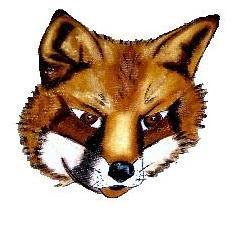 Antrag auf MitgliedschaftHiermit möchte ich Mitglied im Narrenverein Eggingen 1973 e.V. werden. Die Satzung wird mir bekannt gegeben. Entsprechendes gilt ggf. für die Satzung der Hästräger.Die Höhe der Mitgliedsbeiträge richtet sich nach der momentan gültigen Satzung. Stand 9/2021 Aktivmitglieder ab 16 Jahren 30.- Euro pro Jahr Passivmitglieder 10.- Euro pro JahrKinder 0-15 Jahren beitragsfreiName:					Vorname:Art Aktiv  O  Passiv  O		Telefon:Mobil:					E-Mail:Geburtsdatum:	Eggingen, den ................................	.............................................						UnterschriftNarrenverein Eggingen 1973 e.V., 79805 EggingenGläubiger-Identifikationsnummer: DE45ZZZ00001192162Mandatsreferenz:_____________________ (NVE + Mitgliedsnummer)SEPA-LastschriftmandatIch ermächtige den Narrenverein Eggingen 1973 e.V., Zahlungen von meinem Konto mittels Lastschrift einzuziehen. Zugleich weise ich mein Kreditinstitut an, die vom Narrenverein Eggingen 1973 e.V. auf mein Konto gezogenen Lastschriften einzulösen.Hinweis: Ich kann innerhalb von acht Wochen, beginnend mit dem Belastungsdatum, die Erstattung des belasteten Betrages verlangen. Es gelten dabei die mit meinem Kreditinstitut vereinbarten Bedingungen.Vorname, Name:_____________________________________________________________Straße/Hausnummer:__________________________________________________________PLZ/Ort:____________________________________________________________________Kreditinstitut:________________________________________________________________BIC:_______________________________________________________________________IBAN:______________________________________________________________________Eggingen, den, ______________ Unterschrift_______________________________________